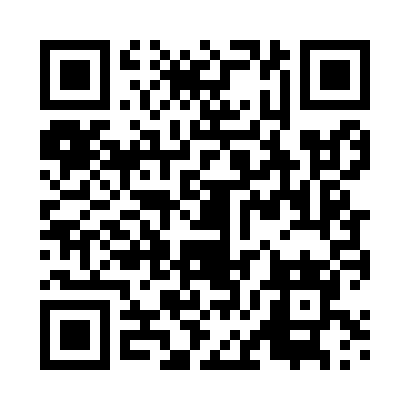 Prayer times for Ceber, PolandWed 1 May 2024 - Fri 31 May 2024High Latitude Method: Angle Based RulePrayer Calculation Method: Muslim World LeagueAsar Calculation Method: HanafiPrayer times provided by https://www.salahtimes.comDateDayFajrSunriseDhuhrAsrMaghribIsha1Wed2:455:0912:325:387:5610:102Thu2:415:0712:325:397:5810:133Fri2:385:0512:325:408:0010:164Sat2:355:0312:325:418:0110:195Sun2:315:0212:325:428:0310:226Mon2:285:0012:325:438:0410:257Tue2:244:5812:325:448:0610:288Wed2:214:5712:325:458:0710:319Thu2:174:5512:325:468:0910:3410Fri2:174:5312:325:478:1010:3711Sat2:164:5212:315:488:1210:3912Sun2:154:5012:315:498:1310:4013Mon2:154:4912:315:508:1510:4014Tue2:144:4712:315:508:1610:4115Wed2:144:4612:315:518:1810:4216Thu2:134:4512:325:528:1910:4217Fri2:124:4312:325:538:2110:4318Sat2:124:4212:325:548:2210:4419Sun2:114:4112:325:558:2310:4420Mon2:114:3912:325:558:2510:4521Tue2:114:3812:325:568:2610:4522Wed2:104:3712:325:578:2710:4623Thu2:104:3612:325:588:2910:4724Fri2:094:3512:325:588:3010:4725Sat2:094:3412:325:598:3110:4826Sun2:094:3312:326:008:3210:4827Mon2:084:3212:326:018:3410:4928Tue2:084:3112:326:018:3510:5029Wed2:084:3012:336:028:3610:5030Thu2:074:2912:336:038:3710:5131Fri2:074:2812:336:038:3810:51